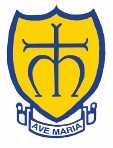 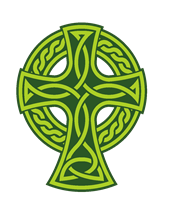 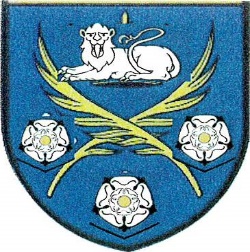 Executive HeadteacherBlessed Edward Campion Federation ShropshirePosted on: 14th December 2020Closing Date: 18th January 2021Executive Headteacher.SALARY: L18- £64,143 -  L24, £74,295 NOR: 401; Full time permanent; Required for the Summer Term 2021.An exciting opportunity has arisen at the Blessed Edward Campion Federation for the appointment of an Executive Headteacher.The Federation formed in 2018 and currently comprises 2 primary schools, St Patrick’s Catholic Primary School, Wellington and Shrewsbury Cathedral Catholic Primary School.  Working closely with the Diocese of Shrewsbury, the Federation is committed to working in partnership to provide the highest possible standards of Catholic education for our children. Within our federation are communities where our children and young people are given a clear vision for life – a vision which is rooted in the person and teachings of Jesus Christ and which is faithful to the mission of the Catholic Church.In this exciting role, you will benefit from happy, well-behaved children, and a dedicated team of staff, governors and involved parents.  The Catholic faith underpins the teaching, values and culture of our schools, which are placed at the heart of their communities.Both schools have had successful Ofsted inspections. The postholder will have a key role in driving forward standards within our Federation, forming part of the Federation’s strategy to further develop and drive the achievement of high educational standards.You will be a committed and practising Catholic and will ensure that Blessed Edward Campion’s unique Catholic values are upheld, and that the schools’ children and staff achieve continued growth and success. You will be an experienced leader with a proven track record of driving and promoting a culture of continuous improvement, development and school to school support in order to raise standards and achieve excellent learning experiences and outcomes for all pupils within their schools.Application packs are available from the vacancies page on our website here and should be returned to, Sue Jenkinson, PA to the Diocesan Director of Schools, via email: Sue.Jenkinson@dioceseofshrewsbury.orgCandidates are invited to arrange a visit to both schools by telephoning St Patrick’s School on 01952 386160 to make an appointment.Closing date: Monday 18th January 2021 at 10.am Interview date: Thursday 28th January 2021The Blessed Edward Campion Federation is committed to promoting and safeguarding the welfare of children and expects all staff and volunteers to share this commitment.  This post is subject to an enhanced Disclosure and Barring Service (DBS) and Section 128 (Prohibition from Management) check as well as any other pre-appointment checks outlined in Keeping Children Safe in Education (Sept. 2020)	